Montgomery Township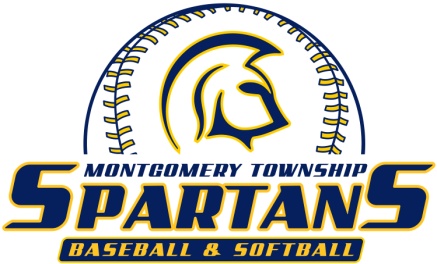 Baseball and Softball AssociationP.O. Box 732   Montgomeryville, PA 18936Board MeetingJune 4, 20158:00 PM – Montgomery Township BuildingMEETING MINUTESEXECUTIVE BOARD ATTENDANCE:  Trevor O’Brien, Mike Simpson, Joe Romanoski, Tony Lauerman, Eric Pelletier, Rick RayCOMMISSIONER/DIRECTOR ATTENDANCE:  Rob Smilowitz, Kevin Donovan, Eric Brown, Vince Valenzuela, Paul LupinacciMEMBER ATTENDANCE: John Monaghan,  Jim Bailey, Jim Cashley, Derek Oh  Meeting Called to Order:  8:03 PMCall to Order:   Trevor O’Brien called the meeting to order,  Tony Lauerman second President ReportShed Update – shed has been installed at Rose Twig Complex; shelves will be installed in the shed in the near futureEquipment to be in this shed includes the Cushman and lime to supply the Rose Twig Fields; rakes, shovels and other like tools should continue to be stored in the metal bins at each field.Questions regarding the use of this shed at Rose Twig can be directed to Joe Romanoski – VP of Softball.Vice President Admin Report          Pictures Recap and Distribution – photos were distributed to the age group commissioners in attendance to distribute to the players via their teams.	         Home Run DerbySet for June 20, 2015.  Paul Bradley will again run the hitting events for the day.  Rain Date would tentatively be set for Sunday June 21st.We are looking for generators to run the pitching machines for this event.  Please reach out to your parents to see if anyone has one they would let the league borrow.Need Volunteers to help with set up on Friday June 19 and Saturday June 20.  Schedule of events has been updated and will be disseminated to the teams via the commissioners.  Communication should be made to the teams that the players should come out to the events regardless if their head coach can not be there.  As long as one coach from the team is there the team will participate.Sign Up Genius will be sent out – please use this opportunity to encourage those parents who have not volunteered this season to give an hour or two to this event.New signage has been ordered to guide players and families to the events.  Accuracy and distance may be set up on WS2 this season.  We may not be able to use the soccer field areas as they remain closed for repairs.Access to fields at Windelstrae has been blocked until 3 PM on the 20th.  No other events should be scheduled there that day until after that time.Question raised about what to do for the hitting stations for the tball players (boys and girls).  Discussion ensued and the following was decided.	Tball girls will use tees.	Tball boys 5 year olds will use tees; 6 year olds will use machine	Rookie boys will use the sling.Accuracy targets used last year were stored in the shed during the clean up process in  the preseason.  These were just pulled down from the shed and will be inspected for missing or bent parts.  If any more need to be purchased we will do so.Question raised about what food items will be give-aways at HRD?  Consensus was for ease of volunteer time that pretzels would be the easiest and most cost effective give away.  The snack stand will be open for the sale of hot dogs, hamburgers etc.  Vince Valenzuela will work with his committee and decide on these issues.New ideas for HRD events and activities include having a Dunk Tank, sno cone machine, cotton candy machine.  Any further ideas can be forwarded on the board for consideration.         Supplies – encouraged commissioners and coaches to be mindful of the supplies used on the fields – we seem to be using more materials than in years past.	         Coach/Player Evaluations – these evaluations will be available soon.Vice President Baseball Report	All Star games set for all divisions – these will occur in the week leading into HRD – June 16 -19.  All will 	be completed on WS1 field.  Township has been alerted to these events due to the potential for noise and 	complaints.	Playoffs schedules set- awards for majors, minors, single a given out at championship, rookie and tball get 	participation trophies at HR Derby	Cal Ripken districts-hosting 10’s 6/26	12 Blue, 12 gold and 9 blue made suburban travel playoffs 	Tournaments		11 Gold memorial day tournament successful – approximately $1200 profit for the team.		Working on 9U 4th of July – 5 teams signed up so far		DJ Farrar Tournament starting 7/6 – 13 teams signed up so far	Rita’s day successful.  Gave out close to 600 water  ices that day.		They are willing to do this event again with MTBSA during opening day, picture day, HRD, etc.		Thank you to Mike Simpson for setting this up.	Formed 9B tournament team being coached by Jim Bailey	8U tournament team is formed and is practicing.  Tony Lauerman and Eric Brown coaching that team.	Connie Mack games have started.  Teams are doing relatively well so far.	Senior Connie Mack Team has been formed and had begun practicing.	Future baseball field projects in order:		Mound at WS3		Mound at WS4		Batters boxes at WS1, WS3 and WS4		Mound and batters boxes at WS2 in fall	Member Jim Bailey asked if MTBSA had ever considered holding a summer clinic.  Board response was 	that it has been considered but outside vendors holding clinics on township fields need to acquire permits 	and have insurance etc. in order to do so and that has been prohibitive.Vice President Softball ReportTwisters travel programs.  The 12U team is nationally ranked (12th).  Other accolades were discussed at the meeting.Playoffs have started in all divisions.Umpires – this has been going very well – many thanks to Tom Kermis for all of his efforts in organizing the umpires for the games.End of season is approaching – has been a positive seasonFall Ball – looking forward to that season.Minors goal for next season – looking to have 6 in house teams (minimum of 72 players).  Collaboration with NPV/NG not impossible but has been difficult and challenging at times.Off season clinics being planned – one set for Saturday June 6th for pitchers.Vice President Finance ReportTreasurer Report – MTBSA is in good shape financially (ahead of where we were last season)Snack Stand May Report  - snack stand has taken in >10,000 dollars in 49 days.Thank you to the 11 Gold team for the outstanding coverage of the snack stand during the memorial day tournament.Member Jim Cashley suggested that MTBSA add an extra fee to registration and use those funds to pay college kids to work the snack stand and take the parents out of the loop.  This has been and will be considered by the Board as an option.Trevor O’Brien publicly thanked Vince Valenzuela for all of his efforts.  The Board is thankful for his expert stewardship of the snack stand this season. Vice President Fields Report	Fall Field Improvement Plans (see above under VP Baseball)Concerns have been raised regarding the borrowing of equipment and supplies from one field and those supplies and equipment not being returned from where they were taken.  Commissioners should check their respective boxes and contact Rick ray if there needs to be something in them.Wind screens at WS2 and Rose Twig are in great disrepair and will need to be replaced.Bottom of batting cages has been repaired – please remind coaches and families not to hit baseballs into the fencing.  This causes the damage.Netting above WS2 – need to confirm who is purchasing this.  Board will have Brian Ferko contact the park board to resolve.Temp Fence at WS4 to be removed after DJ Farrar Tournament – replaced there for Fall Ball and removed for the off season.  Will ask the Park Board for approval for temp fences at Rose Twig and a barrier fence along path adjacent to first base side of WS1 to keep balls from going into the woods.Raking of base paths at fields.  The raking should be done in a line from home plate toward the bases not width wise.  The second way is causing lips to appear on the fields again.Next Meeting Wednesday July 8, 2015  8 PMMeeting adjourned at    9:16 PMMove to adjourn:   Trevor O’Brien motion,  Tony Lauerman second.